Размер платы за коммунальный ресурс, потребленный в целях содержания общего имущества многоквартирного дома (СОИ) рассчитывается на основании тарифов и нормативов, установленных нормативными актами Правительства РФ и/или Санкт-Петербурга. Размер платы за коммунальные услуги потребляемые в помещениях, оснащенных индивидуальными приборами учета, а так же при оборудовании Многоквартирного дома общедомовыми приборами учета рассчитывается в соответствии с объёмами  физического потребления коммунальных услуг, определяемых Правилами предоставления  коммунальных услуг собственникам и пользователям помещений в многоквартирных домах  и жилых домов, утвержденных Постановлением  Правительства Российской Федерации от 06.05.2011 г. №354, а при отсутствии индивидуальных и (или) общедомовых приборов учета – исходя из нормативов потребления коммунальных услуг, утверждаемых органом государственной власти в порядке, установленном Правительством Российской Федерации.Приложение к таблице «Тарифы по содержанию и текущему ремонту общего имущества в Многоквартирном доме»Размер платы за содержание и текущий ремонт лифтов определяется по формуле: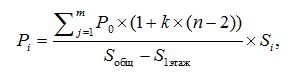 где:Рi - размер платы за содержание и текущий ремонт лифтов для жилого (нежилого) помещения в многоквартирном доме, руб. в месяц;Р0 - базовая стоимость технического обслуживания и текущего ремонта одного лифта для двухэтажных домов (учитывается в зависимости от скорости и грузоподъемности лифта в соответствии с данными Таблицы 1), определенная в соответствии с приказом Госстроя России от 11.07.1997 N 17-43 "Об утверждении норм времени и расценок на ремонт, модернизацию и техническое обслуживание лифтов" и с учетом ГОСТ Р 55964-2014 "Лифты. Общие требования безопасности при эксплуатации";j - количество лифтов в многоквартирном доме, изменяется от j = 1 до m; n - количество этажей в подъезде многоквартирного дома, обслуживаемом j-м лифтом (с учетом цокольных этажей); k - коэффициент увеличения базовой стоимости технического обслуживания и текущего ремонта лифта в зависимости от этажности подъезда в многоквартирном доме (учитывается в зависимости от скорости и грузоподъемности лифта в соответствии с данными Таблицы 2); Sобщ - общая площадь жилых и нежилых помещений многоквартирного дома, оборудованного лифтами, м2;Si - общая площадь жилого (нежилого) помещения, м2.Таблица 1Базовая стоимость технического обслуживания и текущего ремонта лифта в многоквартирном доме (Р0), руб./лифт в месяцТаблица 2Коэффициент увеличения базовой стоимости технического обслуживания и текущего ремонта лифта в зависимости от этажности подъезда в многоквартирном доме (k)№ п/пНаименование работ и услугПериодичность выполнение работ и оказания услугСтоимость на 1 кв. м. общей площади жилых и нежилых помещений в месяц, руб.Стоимость на 1 кв. м. общей площади жилых и нежилых помещений в месяц, руб.1Управление многоквартирным домомпостоянно4,294,292Содержание общего имущества в многоквартирном домепостоянно8,998,993Текущий ремонт общего имущества многоквартирного домапо мере необходимости6,956,954Уборка и санитарно-гигиеническая очистка земельного участка, входящего в состав общего имущества дома и т.д.ежемесячно2,532,535Эксплуатация коллективных (общедомовых) приборов учетапостоянно0,670,676Содержание и ремонт лифтов (при наличии в составе общего имущества в многоквартирном доме)содержание постоянно, ремонт - по мере необходимостиопределяется в соответствии
с приложениемопределяется в соответствии
с приложениемНаименованиеНаименованиеСкорость движения, м/сСкорость движения, м/сСкорость движения, м/сСкорость движения, м/сНаименованиеНаименованиес распашными дверямис автоматическим приводом дверейс автоматическим приводом дверейс автоматическим приводом дверейНаименованиеНаименованиедо 1 (включительно)до 0,71 (включительно)до 1 (включительно)свыше 1Грузоподъемность, кгдо 500 (включительно)6 272,576 479,107 021,567 340,42Грузоподъемность, кгсвыше 500 до 1000 (включительно)6 272,576 479,107 092,957 340,42Грузоподъемность, кгсвыше 10006 272,576 479,107 340,428 149,74НаименованиеНаименованиеСкорость движения, м/сСкорость движения, м/сСкорость движения, м/сСкорость движения, м/сНаименованиеНаименованиес распашными дверямис автоматическим приводом дверейс автоматическим приводом дверейс автоматическим приводом дверейНаименованиеНаименованиедо 1 (включительно)до 0,71 (включительно)до 1 (включительно)свыше 1Грузоподъемность, кгдо 500 (включительно)0,0290,0490,0470,045Грузоподъемность, кгсвыше 500 до 1000 (включительно)0,0290,0490,0460,045Грузоподъемность, кгсвыше 10000,0290,0490,0450,040